Publicado en  el 15/10/2015 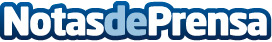 Acto de entrega de las distinciones de la Real Orden del Mérito Deportivo 2014Datos de contacto:Nota de prensa publicada en: https://www.notasdeprensa.es/acto-de-entrega-de-las-distinciones-de-la-real_1 Categorias: Otros deportes http://www.notasdeprensa.es